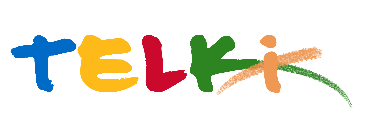 Telki Község Önkormányzata2089 Telki, Petőfi u.1.Telefon: (06) 26 920 801E-mail: hivatal@telki.huwww.telki.huELŐTERJESZTÉS Telki Napló megjelenésével összefüggő kérdésekA napirendet tárgyaló ülés dátuma: 			2022.11.28 A napirendet tárgyaló ülés: 				Pénzügyi Bizottság, Képviselő-testület Előterjesztő: 						Deltai Károly polgármesterAz előterjesztést készítette: 				dr. Lack Mónika jegyző		 A napirendet tárgyaló ülés típusa: 			nyílt / zárt A napirendet tárgyaló ülés típusa:			rendes / rendkívüliA határozat elfogadásához szükséges többség típusát: egyszerű / minősített A szavazás módja: 					nyílt / titkos 1. Előzmények, különösen az adott tárgykörben hozott korábbi testületi döntések és azok végrehajtásának állása: ---2. Jogszabályi hivatkozások: 3.Költségkihatások és egyéb szükséges feltételeket, illetve megteremtésük javasolt forrásai: 2022.évi költségvetési források4. Tényállás bemutatása: A Telki Napló Telki Község Önkormányzatának havonta megjelenő, ingyenes hírmagazinja. A lap az önkormányzat, illetve a polgármesteri hivatal fontos tájékoztatási eszköze, és a faluközösség egészét érintő, nevelési, oktatási, közösségi, kulturális, sport, szabadidő és életmód vonatkozású aktuális hírekről tudósít.A kiadvány 2020 tavaszáig minden háztartás részére közvetlenül került kézbesítésre. 2020.évben részben gazdaságossági, részben egyéb okok miatt az önkormányzat úgy döntött arról, hogy a kiadványt kizárólag online formában jelentetti meg. Ez egészen 2021.őszéig így történt.2021.őszétől, ugyan csökkentett példányszámban ( 400 pl ) , azonban ismét nyomtatott formában is megjelenteti az önkormányzat,. Az újság közvetlen kézbesítésére nem kerül sor, azt a település több pontján erre kijelölt kézbesítési pontokon tudják az érdeklődők beszerezni.A jelenlegi piaci helyzetben a nehezen beszerezhető és drasztikusan növekvő alapanyag árak okán 2022.év elején az önkormányzat döntött arról, hogy nagyobb mennyiségű papír alapanyagot szerez be a Telki Napló 2022.évi lapszámainak kiadásához.A jövő évi nyomdai munkák elvégzéséhez szükséges alapanyagok- kedvező árú beszerzéséről kell ismét dönteni a képviselő-testületnek. Az alapanyagok beszerzését követően, azok szakszerű tárolására a nyomda vállal garanciát. Egyúttal biztosítva azt, hogy 2023.évben is fix áron rendelkezésre álljon a papír a 2023.évi újságok megjelentetéséhez. A 2023.évi kiadványok ( 12 lapszám ) készítéséhez szükséges papír költsége:     1.048.200 Ft+Áfa ( Havonta 1 lapszám alapanyaga 87.350 Ft+Áfa )A nyomdai munkák költsége:  107.925 Ft+Áfa/hóAz alapanyag beszerzéséhez szükséges 1.048.200.- Ft+Áfa összeg biztosításáról a 2022.évi tartalékkeret terhére tud a képviselő-testület dönteni.Ezen döntés alapján a 2023.évben csak a nyomdaipari munkák költsége terhelné az önkormányzatot havonta 107.925 Ft+Áfa összegben.Kérem a képviselő-testületet a szükséges forrás biztosítására.Telki, 2022. november 22.Deltai KárolyPolgármesterHatározati javaslatTelki község Önkormányzat Képviselő-testülete/2022.(XI.  .) Önkormányzati számú Telki Napló megjelenésével összefüggő kérdésekTelki község Önkormányzat Képviselő-testülete úgy határozott, hogy a Telki Község Önkormányzatának havonta megjelenő, ingyenes hírmagazinja a ,, Telki Napló ,, 2023.évi megjelenéséhez szükséges alapanyag ( papír ) beszerzéséhez szükséges forrást 1.048.200.- Ft+Áfa összegben biztosítsa a 2022.évi költségvetésének tartalékkeret terhére.A testület egyúttal hozzájárul a kiadvány nyomdai munkáihoz szükséges alapanyag előzetes beszerzéséhez, melyhez   1.048.200.- Ft+Áfa összeget a 2022.évi költségvetésben biztosítja.Felelős:              PolgármesterHatáridő:          azonnal                        